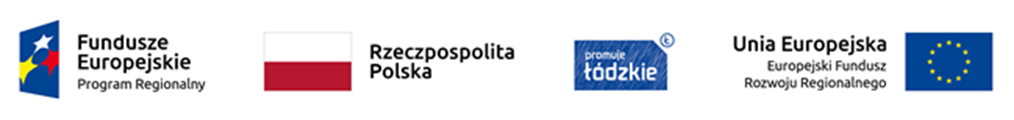 Załącznik 2do Uchwały NrZarządu Województwa Łódzkiegoz dnia
Załącznik 2do Uchwały NrZarządu Województwa Łódzkiegoz dnia
Załącznik 2do Uchwały NrZarządu Województwa Łódzkiegoz dnia
Załącznik 2do Uchwały NrZarządu Województwa Łódzkiegoz dnia
Załącznik 2do Uchwały NrZarządu Województwa Łódzkiegoz dnia
Załącznik 2do Uchwały NrZarządu Województwa Łódzkiegoz dnia
Załącznik 2do Uchwały NrZarządu Województwa Łódzkiegoz dnia
Załącznik 2do Uchwały NrZarządu Województwa Łódzkiegoz dnia
Załącznik 2do Uchwały NrZarządu Województwa Łódzkiegoz dnia
Lista rezerwowa projektów do dofinansowania w ramach Konkursu zamkniętego dla naboru Nr RPLD.04.02.02-IZ.00-10-001/19  
w ramach Osi priorytetowej IV Gospodarka Niskoemisyjna Działanie IV.2 Termomodernizacja budynków 
Poddziałanie IV.2.2 Termomodernizacja budynków Regionalnego 
Programu Operacyjnego Województwa Łódzkiego na lata 2014-2020.

Lista rezerwowa projektów do dofinansowania w ramach Konkursu zamkniętego dla naboru Nr RPLD.04.02.02-IZ.00-10-001/19  
w ramach Osi priorytetowej IV Gospodarka Niskoemisyjna Działanie IV.2 Termomodernizacja budynków 
Poddziałanie IV.2.2 Termomodernizacja budynków Regionalnego 
Programu Operacyjnego Województwa Łódzkiego na lata 2014-2020.

Lista rezerwowa projektów do dofinansowania w ramach Konkursu zamkniętego dla naboru Nr RPLD.04.02.02-IZ.00-10-001/19  
w ramach Osi priorytetowej IV Gospodarka Niskoemisyjna Działanie IV.2 Termomodernizacja budynków 
Poddziałanie IV.2.2 Termomodernizacja budynków Regionalnego 
Programu Operacyjnego Województwa Łódzkiego na lata 2014-2020.

Lista rezerwowa projektów do dofinansowania w ramach Konkursu zamkniętego dla naboru Nr RPLD.04.02.02-IZ.00-10-001/19  
w ramach Osi priorytetowej IV Gospodarka Niskoemisyjna Działanie IV.2 Termomodernizacja budynków 
Poddziałanie IV.2.2 Termomodernizacja budynków Regionalnego 
Programu Operacyjnego Województwa Łódzkiego na lata 2014-2020.

Lista rezerwowa projektów do dofinansowania w ramach Konkursu zamkniętego dla naboru Nr RPLD.04.02.02-IZ.00-10-001/19  
w ramach Osi priorytetowej IV Gospodarka Niskoemisyjna Działanie IV.2 Termomodernizacja budynków 
Poddziałanie IV.2.2 Termomodernizacja budynków Regionalnego 
Programu Operacyjnego Województwa Łódzkiego na lata 2014-2020.

Lista rezerwowa projektów do dofinansowania w ramach Konkursu zamkniętego dla naboru Nr RPLD.04.02.02-IZ.00-10-001/19  
w ramach Osi priorytetowej IV Gospodarka Niskoemisyjna Działanie IV.2 Termomodernizacja budynków 
Poddziałanie IV.2.2 Termomodernizacja budynków Regionalnego 
Programu Operacyjnego Województwa Łódzkiego na lata 2014-2020.

Lista rezerwowa projektów do dofinansowania w ramach Konkursu zamkniętego dla naboru Nr RPLD.04.02.02-IZ.00-10-001/19  
w ramach Osi priorytetowej IV Gospodarka Niskoemisyjna Działanie IV.2 Termomodernizacja budynków 
Poddziałanie IV.2.2 Termomodernizacja budynków Regionalnego 
Programu Operacyjnego Województwa Łódzkiego na lata 2014-2020.

Lista rezerwowa projektów do dofinansowania w ramach Konkursu zamkniętego dla naboru Nr RPLD.04.02.02-IZ.00-10-001/19  
w ramach Osi priorytetowej IV Gospodarka Niskoemisyjna Działanie IV.2 Termomodernizacja budynków 
Poddziałanie IV.2.2 Termomodernizacja budynków Regionalnego 
Programu Operacyjnego Województwa Łódzkiego na lata 2014-2020.

Lista rezerwowa projektów do dofinansowania w ramach Konkursu zamkniętego dla naboru Nr RPLD.04.02.02-IZ.00-10-001/19  
w ramach Osi priorytetowej IV Gospodarka Niskoemisyjna Działanie IV.2 Termomodernizacja budynków 
Poddziałanie IV.2.2 Termomodernizacja budynków Regionalnego 
Programu Operacyjnego Województwa Łódzkiego na lata 2014-2020.

L.p.Numer wnioskuBeneficjentTytuł projektuWartość ogółemWnioskowane dofinansowanie 
z EFRR (PLN)Wnioskowane dofinansowanie z Budżetu Państwa (PLN)Wnioskowane dofinansowanie z EFRR NARASTAJĄCO (PLN)Wynik oceny merytorycznejWND-RPLD.04.02.02-10-0046/19Gmina WartaTermomodernizacja budynku szkolnego w Warcie przy ul. Koźmińskiej1 964 310,001 357 450,000,001 357 450,0060,29%WND-RPLD.04.02.02-10-0064/19Parafia pod wezwaniem Chrystusa Króla w ŁodziTermomodernizacja i modernizacja energetyczna budynków Parafii p. w. Chrystusa Króla w Łodzi1 804 774,761 102 990,560,002 460 440,5660,29%L.p.Numer wnioskuBeneficjentTytuł projektuWartość ogółemWnioskowane dofinansowanie 
z EFRR (PLN)Wnioskowane dofinansowanie z Budżetu Państwa (PLN)Wnioskowane dofinansowanie z EFRR NARASTAJĄCO (PLN)Wynik oceny merytorycznejRPLD.04.02.02-10-079/19Tomaszowskie Towarzystwo Budownictwa SpołecznegoTermomodernizacja budynku przy ul. Murarskiej 2/4 w Tomaszowie Mazowieckim1 103 781,00418 552,200,002 878 992,7660,29%RAZEMRAZEMRAZEMRAZEM4 872 865,762 878 992,760,002 878 992,76